ÅRSMÖTESHANDLINGARSSRK Örnsköldsvik 7 februari 2024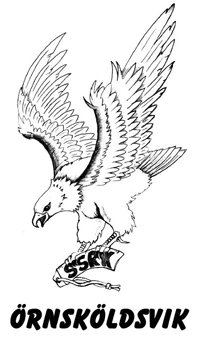 DAGORDNING§1	Fastställande av röstlängden.§2 	Val av ordförande för mötet.§3 	Sektionsstyrelsens anmälan om protokollförare vid mötet.§4 	Val av två justerare, tillika rösträknare, som tillsammans med mötesordförande ska justera protokollet.§5 	Beslut om närvaro- och yttranderätt för andra än sektionens medlemmar (§6 mom5).§6	Fråga om mötet blivit stadgeenligt utlyst.§7	Fastställande av dagordningen.§8	Föredrag av sektionsstyrelsens verksamhetsberättelse med balans- och resultaträkning samt revisorernas berättelse.§9	Fastställande av balans- och resultaträkning samt beslut om enligt dessa uppkommen vinst eller förlust.§10	Sektionsstyrelsens rapport och eventuellt förslag till beslut om de uppdrag föregående sektionsmöte givit till sektionsstyrelsen.§11	Beslut om ansvarsfrihet för sektionsstyrelsen.§12	Presentation av och beslut om sektionsstyrelsens förslag till verksamhetsplan för kommande år.§13	Presentation av styrelsens förslag till rambudget för kommande år.§14	Beslut om reseersättning till klubbens funktionärer.§15	Val av ordförande, ordinarie ledamöter och suppleanter i sektionsstyrelsen samt beslut om suppleanternas tjänstgöringsordning (enligt §7).§16	Val av valberedning (enligt §9).§17	Beslut om omedelbar justering av punkterna 15-16.§18	Ärenden som av sektionsstyrelsen hänskjutits till sektionsmötet eller som anmälts till sektionsstyrelsen (enligt §6 mom 6).§19	Övriga frågor.§20	Mötets avslutande.STYRELSEN 2023Ordförande				Annica Jonsson		Omval 1 årUtställning- och exteriöransvarigInformationsansvarigKassör					Margareta Sjödin		Kvarvarande mandatVice ordförandeSpanielansvarig			Tomas Gustafsson		Omval 2 årKurs- och utbildningsansvarig	Lisa Pettersson		Kvarvarande mandatRetrieveransvarig			Rose-Marie Lundgren		Omval 2 årSuppleant 1				Sara Åhrström			Nyval 1 årSekreterareSuppleant 2				AnnCatrin Larsson		Omval 1 årValberedning: Carin Christ Lind (sammankallande), Kristina Rundkvist, Pernilla Edin.Övrig informationStyrelsen har under verksamhetsåret 2023 haft fyra stycken protokollförda möten.Antalet medlemmar den 31 december 2023 uppgick till 156 stycken.Revisionsberättelse i Bilaga.Valberedningens förslag till styrelse 2024Ordförande		Annica Jonsson		Omval 1 årLedamot		Margareta Sjödin		Omval 2 årLedamot		Lisa Pettersson		Omval 2 årLedamot		Rose-Marie Lundgren		Kvarvarande mandatLedamot		Tomas Gustafsson		Kvarvarande mandatSuppleant 1		Sara Åhrström			Omval 1 årSuppleant 2		Kristina Rundkvist		Nyval 1 årVERKSAMHETSBERÄTTELSE 2023RetrieververksamhetI slutet av maj (20-21/5) arrangerade SSRK Örnsköldsvik ett jaktprov i både Ökl och Nkl i Västersels fäbodar. Domare var Mikael Rönnbäck.Inför denna helg anordnade Nina Berglund Norlin och Carin Christ Lind några träningskvällar för de som skulle ställa upp som funktionärer. Mycket uppskattat!På försommaren ordnades 6 stycken träningskvällar för/av våra medlemmar, Katarina Byström & Barbro Melander anordnade de två första i Bjästa, Joakim Sandström & Johnny Öberg de två kommande i Bredånger och Eva & Jan Nordlund samt Erik & Berit Hörnell höll i de 2 sista i/kring Överhörnäs. Mycket trevligt och stort intresse!Regionen arrangerade lördagen 1/7 Unghundsderby 2023 och söndag 2/7 ett inofficiellt WT, båda i Nordvik. SSRK Örnsköldsvik stod för en ruta under söndagens WT.Rose-Marie LundgrenUtställning och exteriörHelgen den 27-28 maj arrangerades en nationell dubbelutställning på Dekarsögården. Domare var Kati Heiskanen, Marjan Petrovski, Annelie Karlsson och Hans Almström. På lördagen var 152 hundar anmälda och på söndagen 157 stycken.Annica JonssonKurs- och utbildningsverksamhetUnder året har vi arrangerat en viltspårkurs mot anlagsprov med Mari Berglund. Vi har även haft en viltspårföreläsning med Maria Hellström.Den 29-30/6 erbjöds en spaniel- och retrieverhelg med Mattias Westerlund, Hundskolan vision, men ställdes tyvärr in pga för få anmälningar.Utöver det har vi haft gemensamma jaktträningar, vattenträning med vilt anordnat av Tomas Gustafsson samt vinterträning på Gideå plantskola tillsammans med Örnsköldsviks Brukshundsklubb.Lisa PetterssonSpanielverksamhetUnder året har ett par vattenträningar anordnats. Tyvärr fick planerade prov (vatten- och B-prov) ställas in på grund av domarbrist.Tomas GustafssonViltspårverksamhetUnder året har två viltspår i öppen klass blivit bedömda i Örnsköldsviks sektionens regi av domare Magnus Hellström.AnnCatrin LarssonHemsidan, Facebook, InstagramSektionen har en hemsida samt använder sociala medier dvs Facebook och Instagram för att förmedla information till medlemmarna.Övrig verksamhetUnder året har det hållits två medlemsmöten.KASSARAPPORT FÖR 2023Intäkter		Budget	UtfallMedlemsvård		0	7 020,00Utställning		3 500	11 400,00Kurser		70 000	7 350,00Spaniel & Retriever		5 000	0,00Övrigt		0	815,44Summa		78 500	26 585,44Kostnader		Budget	UtfallMedlemsvård		10 000	36 248,75Utställning		1 500	5 007,00Kurser		60 000	500,00Spaniel & Retriever		3 000	0,00
Övrigt		2 000	1 307,00Summa		76 500	43 062,75Resultat		+/-2 000,00	-16 477,31Ingående balans 1/1-23		PlusGiro	116 920,66	   	Bank	45 750,65Utgående balans 31/12-23		PlusGiro	99 627,91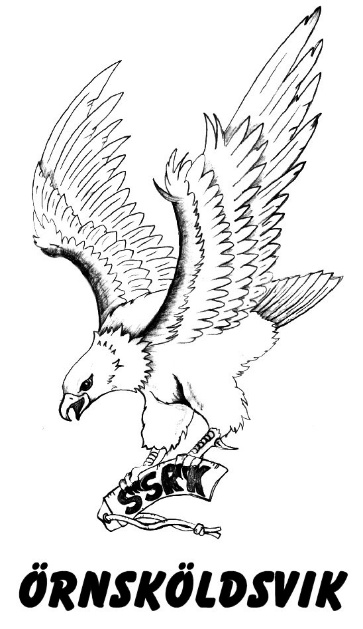 		Bank	46 566,09VERSAMHETSPLAN 2024FunktionärsträffTräning under vinter/vår på Gideå plantskola25-26 maj 2024 dubbelutställning29-30 juni 2024 Mattias Westerlund, Hundskolan Vision, kurs/träningshelg för spaniel och retriever.Föreläsningar och kurser ExteriörföreläsningViltspårSpanielprovRetrieverprovWTTräningskvällarMedlemsmötenAllt under förutsättning att funktionärer ställer upp!Förslag till budget 2024Intäkter								BudgetMedlemsvård								          0Utställning								10 000Kurser	& Föreläsningar						40 000Spaniel & Retriever							          0Övrigt (Medlemsbidrag)						  7 000Summa								57 000Kostnader								BudgetMedlemsvård								10 000Utställning								  5 000Kurser	& Föreläsningar						60 000Spaniel & Retriever							  3 000Övrigt									  1 500Summa								79 500Resultat							            -22 500Anmälda Championat erhållna under 2023Svensk UtställningschampionSEU(U)CH SE VCH Hammalgårdens High Coast Destiny SE55971/2021Ägare: AnnCatrin LarssonSEU(U)CH C.I.B-J NO JV-22 DKKJUBJV-22 BORNHJV-22 DKJCH Kapplandet’s Wei Qi WeilaSE44288/2021Ägare: Annica Jonsson Norsk UtställningschampionNOUCH SEU(U)CH SEVCH RLD A RLD F RLD N Nakondisi’s Stand By MeÄgare: Kristina RundkvistSvenska ViltspårchampionSE VCH Näskes Amazing AstoriaÄgare: Monica SöderströmÅrets hund 2023Tale Severus Snape SE42519/2016Ägare: Rose-Marie LundgrenUtställning230527 VG   		  6 poäng230528 VG, 2 ÖKK     6 poängViltspår231021 1 Ökl     	15 poängJaktprov retriever 230917 G Nkl     	  5 poängTotalt: 		32 poängStyrelsen för SSRK Örnsköldsvik______________________Annica JonssonOrdförande______________________				_____________________Margareta Sjödin					Tomas Gustafsson______________________				_____________________Lisa Pettersson						Rose-Marie Lundgren______________________				_____________________Sara Åhrström						AnnCatrin Larsson